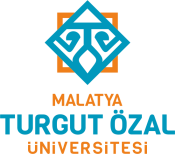 MALATYA TURGUT ÖZAL ÜNİVERSİTESİSİVİL SAVUNMA UZMANLIĞIEĞİTİM VE TATBİKAT FAALİYETİ FORMUMALATYA TURGUT ÖZAL ÜNİVERSİTESİSİVİL SAVUNMA UZMANLIĞIEĞİTİM VE TATBİKAT FAALİYETİ FORMUMALATYA TURGUT ÖZAL ÜNİVERSİTESİSİVİL SAVUNMA UZMANLIĞIEĞİTİM VE TATBİKAT FAALİYETİ FORMUMALATYA TURGUT ÖZAL ÜNİVERSİTESİSİVİL SAVUNMA UZMANLIĞIEĞİTİM VE TATBİKAT FAALİYETİ FORMUMALATYA TURGUT ÖZAL ÜNİVERSİTESİSİVİL SAVUNMA UZMANLIĞIEĞİTİM VE TATBİKAT FAALİYETİ FORMUYapılan Faaliyetin AdıYapılan Faaliyetin AdıFaaliyetin YapıldığıYer ve Faaliyetin Yapıldığı TarihFaaliyetin YapıldığıYer ve Faaliyetin Yapıldığı TarihFaaliyetin Toplam Süresi Faaliyetin Toplam Süresi Faaliyete Katılan Kişi SayısıFaaliyete Katılan Kişi SayısıTahliye Yapılmış İse Yapılan Tahliyenin Adı ve Tahliyenin Ne Kadar SürdüğüTahliye Yapılmış İse Yapılan Tahliyenin Adı ve Tahliyenin Ne Kadar SürdüğüTatbikata Katılan Üniversite Dışındaki Birim Tatbikata Katılan Üniversite Dışındaki Birim Tatbikatı Yöneten Kişi Tatbikatı Yöneten Kişi YAPILAN FAALİYETİN AMACI  VE VARSA GÖRÜLEN AKSAKLIKLAR :YAPILAN FAALİYETİN AMACI  VE VARSA GÖRÜLEN AKSAKLIKLAR :YAPILAN FAALİYETİN AMACI  VE VARSA GÖRÜLEN AKSAKLIKLAR :YAPILAN FAALİYETİN AMACI  VE VARSA GÖRÜLEN AKSAKLIKLAR :YAPILAN FAALİYETİN AMACI  VE VARSA GÖRÜLEN AKSAKLIKLAR :YAPILAN FAALİYETİN AMACI  VE VARSA GÖRÜLEN AKSAKLIKLAR :SONUÇ :SONUÇ :SONUÇ :SONUÇ :SONUÇ :SONUÇ :İMZALAR :İMZALAR :İMZALAR :İMZALAR :İMZALAR :Sivil Savunma Uzmanlığı/ Birim Sorumlusu/Birim Personeli :Sivil Savunma Uzmanlığı/ Birim Sorumlusu/Birim Personeli :Sivil Savunma Uzmanlığı/ Birim Sorumlusu/Birim Personeli :Faaliyetin Yapıldığı Birim Görevlisi/ Yetkilisi :Faaliyetin Yapıldığı Birim Görevlisi/ Yetkilisi :Faaliyetin Yapıldığı Birim Görevlisi/ Yetkilisi :